ДИТЯЧО-МОЛОДІЖНИЙ ЦЕНТР «ЛІДЕР»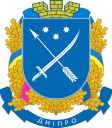 КОМУНАЛЬНИЙ ЗАКЛАД ПОЗАШКІЛЬНОЇ ОСВІТИ ДНІПРОВСЬКОЇ МІСЬКОЇ РАДИ49000, м. Дніпро, просп. Дмитра Яворницького, буд. 75, тел. (097) 026 35 85, (095) 673 70 10,e-mail: kzmdmcdmr24@gmail.comПРОТОКОЛ ЩОДО ПРИЙНЯТТЯ РІШЕННЯ УПОВНОВАЖЕНОЮ ОСОБОЮКОМУНАЛЬНИМ ЗАКЛАДОМ ПОЗАШКІЛЬНОЇ ОСВІТИ «ДИТЯЧО-МОЛОДІЖНИЙ ЦЕНТР «ЛІДЕР» ДНІПРОВСЬКОЇ МІСЬКОЇ РАДИ (далі - Замовник) в електронній системі закупівель було оприлюднено оголошення про проведення відкритих торгів № UA-2023-07-28-004364-a з предметом закупівлі: ДК 021:2015: 45310000-3 - Електромонтажні роботи (Монтаж системи пожежної сигналізації, системи оповіщення про пожежу та управління евакуацією людей для КЗПО "ДМЦ "ЛІДЕР" ДМР за адресою: м. Дніпро, вул. Данила Галицького, 17 (найпростіше укриття)) (далі - закупівля).Переможцем відкритих торгів по даній закупівлі визначено ТОВАРИСТВО З ОБМЕЖЕНОЮ ВІДПОВІДАЛЬНІСТЮ «ОХОРОНА МАСТЕРС СЕРВІС (код ЄДРПОУ 43144635) з ціною пропозиції 79 853,00 грн. (Сімдесят дев’ять тисяч вісімсот п’ятдесят три гривні 00 копійок) без ПДВ.Відповідно до пункту 50 постанови Кабінету Міністрів України від 12.10.2022р. №1178 «Про затвердження особливостей здійснення публічних закупівель товарів, робіт і послуг для замовників, передбачених Законом України «Про публічні закупівлі», на період дії правового режиму воєнного стану в Україні та протягом 90 днів з дня його припинення або скасування» (далі – Постанова №1178), замовник відміняє відкриті торги у разі, зокрема, неможливості усунення порушень, що виникли через виявлені порушення вимог законодавства у сфері публічних закупівель, з описом таких порушень.Як було встановлено замовником під час оголошення даної закупівлі було розміщено тендерну документацію. В додатку №5 до тендерної документації було зазначено відомість обсягів робіт, яка містить загальний опис необхідних робіт, обладнання та матеріалів. При цьому до тендерної документації помилково не було завантажено локальний кошторис на будівельні роботи, який містить детальний опис робіт, обладнання та матеріалів, відповідно до розробленої проектно-кошторисної документації.Враховуючи вищевикладене, керуючись положеннями Закону України «Про публічні закупівлі» (далі – Закон), з урахуванням особливостей, визначених Постановою №1178.ВИРІШИЛА:Відмінити відкриті торги по закупівлі №UA-2023-07-28-004364-a на підставі неможливості усунення порушень, що виникли через виявлені порушення вимог законодавства у сфері публічних закупівель.Оприлюднити в електронній системі закупівель підстави для відміни відкритих торгів по даній закупівлі.Уповноважена особа                                                               Наталія МАКСИМЕНКО25.08.2023р.  №25/08/2023-1        м. Дніпро